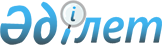 О призыве офицеров запаса на военную службуПостановление Правительства Республики Казахстан от 3 июня 1998 г. N 511

      В связи с образовавшимся некомплектом первичных офицерских должностей в Вооруженных Силах Республики Казахстан, на основании статьи 17 Закона Республики Казахстан Z939000_ "О всеобщей воинской обязанности и военной службе" Правительство Республики Казахстан ПОСТАНОВЛЯЕТ: 

      1. Призвать в 1998 году на военную службу сроком на три года офицеров запаса, не прошедших военную службу, по военно-учетным или гражданским, родственным соответствующим военным специальностям. 

      2. Утвердить прилагаемый перечень военно-учетных специальностей для проведения в 1998 году призыва офицеров запаса на военную службу и количество граждан, призываемых по этим специальностям. 

 

     Премьер-Министр   Республики Казахстан

                                            УТВЕРЖДЕН                                   постановлением Правительства                                       Республики Казахстан                                      от 3 июня 1998 г. N 511 



 

                                ПЕРЕЧЕНЬ             военно-учетных специальностей для проведения           в 1998 году призыва офицеров запаса на военную            службу и количество граждан, призываемых по                        этим специальностям---------------------------------------------------------------------                   Специальность                     !  Количество                                                     !   человек---------------------------------------------------------------------                              Офицер:мотострелковых войск                                         60танковых войск                                               20ракетных войск и артиллерии                                  30войск ПВО                                                    45ПВО Сухопутных войск                                         20военно-воздушных войск                                       10инженерных войск                                             20химических войск                                             25связи                                                        25бронетанковой службы                                         20службы ракетно-артиллерийского вооружения                    25медицинской службы                                           20вещевой службы                                               10продовольственной службы                                     10службы горючего и смазочных материалов                       10финансовой службы                                            10по воспитательной и социально-правовой работе               100юристы для военной прокуратуры                               20для Республиканской гвардии                                  15ВСЕГО                                                       495--------------------------------------------------------------------
					© 2012. РГП на ПХВ «Институт законодательства и правовой информации Республики Казахстан» Министерства юстиции Республики Казахстан
				